Supersonic 1,687mph ‘new Concorde’ ready to fly in major breakthroughThe engines for the new supersonic airliner that will fly faster than Concorde are “on a truck” ready for assembling, it has been revealed.The owner of the “Boom” jet that will take passengers from New York to London in just three hours has announced a major update. Blake Scholl, who plans to get the a test version of the plane – called Boom XB-1 – off the ground in a first flight later this year, revealed the engines are ready. He said in a tweet tonight: “Milestone coming up: XB-1 engines are on a truck and will arrive at @boomaero hangar within a week.”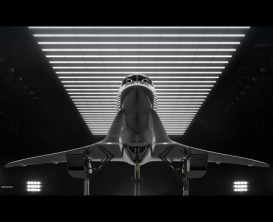 The big news means the mini version of the Boom passenger plane is set to be assembled – 15 years after the last legendary Concorde flight landed for the last time. It comes month after Boom announced a massive deal with Japan Airlines that saw it invest a whopping $10m in the supersonic project.As part of the deal, JAL has an option to pre-order 20 of the Boom aircraft, which it could use on routes from Tokyo to the west coast of the US and Canada. Currently a flight from San Francisco to Tokyo takes 11 hours – but a Boom aircraft flying at Mach 2.2 could make the journey in half the time.The Boom passenger plane will eventually hold 55 passengers and reach speeds of 1,687mph – an astonishing 300mph faster than the now-retired Concorde. Furthermore, the jet is tipped to fly passengers across the Atlantic from 2023.Boom Supersonic was last year looking for a manufacturing site after launching the process at the annual airshow in Dubai, where they revealed they've received 76 orders for its new jets. It was reportedly hoping to find one in the Middle East, with company founder Blake Scholl saying he hoped to find a site where Boom can build 100 jets a year.In addition, new pics of supersonic 1,687mph airliner had been revealed. As far as we know, the Boom Supersonic will hurtle passengers from the UK to USA across the Atlantic Ocean at a mind-blowing speed of Mach 2.2 – 1,687mph. Moreover, it will boast luxury business-class seats for 55 passengers – as shown in these new snaps - at a cost of just £1,800 each way, massively cheaper than the £8,000 seats of today.Each seat will boast a large personal window, spacious leg room, plenty of storage space and both a window view and aisle access. Besides, the plush three-engine jet will soar at 60,000ft between other destinations such as Tokyo-San Francisco and Sydney-Los Angeles.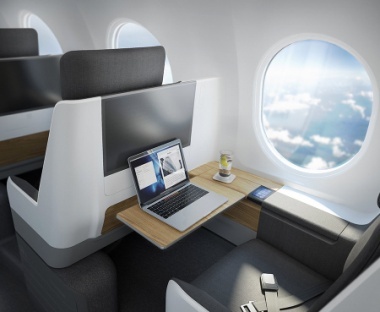 As mentioned before, by 2023 it predicts Boom Supersonic will be up and flying, ferrying passengers between all four corners of the globe.These new design pictures have been released just weeks after Boom received delivery of the very engines that will thrust its new Concorde.The major developments come 15 years after the last Concorde flight landed for the final time. The Queen of the Skies had a top speed of 1,354mph, which is outpaced by the Boom by over 300mph. But the tragic fireball crash of the Air France Concorde in 2000 spelled the end for the legendary jet.Are the following sentences true or false? If false, give evidences from the test.Testing flights will not take place till 2020 Japanese investors are key to develop the new aircraft By 2023, Boom Supersonic will be able to connect just Los Angeles and Tokyo. High-class seats will be cheaper than the ones we have today. Mainly, Boom Supersonic is built in the Middle East. Concorde crash put its own existence to an end.Answer the following questions. Try to use your own words.How long will it take to fly from London to New York?When did the former Concorde take its last flight?How many passengers will be able to take a seat in the New Concorde flight?What does each seat look like?Try to find synonyms in the text from the words above. to put together to disclose to state itinerary finally extravagant photo foreshadowVocabularyhttps://www.dailystar.co.uk/news/latest-news/707045/Concorde-Boom-Supersonic-British-Airways-Air-France-US-UK-New-York-London-picturesNounsNounsNounsNounsNounsNounsAircraftaeronaveFounder Fundador Route Ruta Airliner Avión Globe Globo Seat Asiento Airshow Espectáculo aéreoGround Tierra Site Asiento Aisle pasilloHangar Hangar Snap Foto Breakthrough Avance Hour Hora Space Espacio Company compañíaJet Jet Speed Velocidad CornerEsquina Journey Viaje Storage Almacenaje Cost Coste Month Mes Time Tiempo Crash Choque NewsNoticias Test version Version de prueba Deal Trato Option Opción Truck Marcha Delivery Reparto Order Pedido Tweet Tweet Design Diseño Owner Propietario Update Actualización DestinationDestino Passenger Pasajero Version Version Development Desarrollo Pic Foto View Vista Engine Motor Project Proyecto Way Trayecto Fireball Bola de fuegoProcess Proceso Week Semana Flight Vuelo Room Habitación WindowVentana AdjectivesAdjectivesAdjectivesAdjectivesAdjectivesAdjectivesAstonishing Increíble Luxury Lujoso Ready Listo Big Grande Major Principal Spacious Espacioso Business-classClase businessMassive Masivo Supersonic Supersonic Cheap Barato Mind-blowingAlucinante Tragic Tragic Fast Rápido New Nuevo Top Lo más alto Large Grande Now-retired Ya jubiladoWhopping Enorme Legendary Legendario Personal Personal VerbsVerbsVerbsVerbsVerbsVerbsTo announceAnunciar To investInvertir To say Decir To arrive Llegar To landAterrizar To seeVer To assembleFijar To launch Lanzar To set Fijar To callLlamar To look for Buscar To soar Elevarse To  comeVenir To mean Significar To spellMaldecir To come upSalir To mention Mencionar To take Tomar To ferry Trasportar To outpaceDejar atrásTo thrust Empujar To find Encontrar To planPlanear To tip Marcar To fly Volar To predictPredecir To useUsar To get Conseguir To pre-orderReservar To hold Mantener To receive Recibir To hope Esperar To release Lanzar To hurtleLanzar To reveal Reveler 